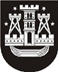 KLAIPĖDOS MIESTO SAVIVALDYBĖS TARYBASPRENDIMASDĖL darbo sutarties sU J. L. Butkiene nutraukimo2016 m. kovo 31 d. Nr. T2-64KlaipėdaVadovaudamasi Lietuvos Respublikos vietos savivaldos įstatymo 16 straipsnio 2 dalies 21 punktu, Lietuvos Respublikos darbo kodekso 125 straipsnio 1 dalimi, 141 straipsnio 1 ir 2 dalimis ir 177 straipsniu, atsižvelgdama į Klaipėdos miesto savivaldybės mero V. Grubliausko 2015 m. gruodžio 10 d. raštą Nr. (5.40.)-P25-47 „Dėl sutikimo nutraukti darbo sutartį šalių susitarimu“ ir į V. Keblienės sutikimą, Klaipėdos miesto savivaldybės taryba nusprendžia:1. Nutraukti 2016 m. birželio 30 d. 2001 m. kovo 21 d. Darbo sutartį Nr. 333, sudarytą su Joana Laimute Butkiene, Klaipėdos „Nykštuko“ mokyklos-darželio direktore, ir išmokėti šešių mėnesių jos vidutinio darbo užmokesčio dydžio išeitinę išmoką ir piniginę kompensaciją už nepanaudotas kasmetines atostogas už 2015-08-01–2016-06-30 laikotarpį.2. Įgalioti Klaipėdos miesto savivaldybės merą Vytautą Grubliauską įforminti šio sprendimo 1 punkte nurodytos darbo sutarties nutraukimą.3. Įpareigoti Vaclovą Keblienę, Klaipėdos „Nykštuko“ mokyklos-darželio direktoriaus pavaduotoją ugdymui, per 3 dienas pranešti apie biudžetinės įstaigos vadovo atleidimą Juridinių asmenų registro tvarkytojui.4. Pavesti Vaclovai Keblienei, Klaipėdos „Nykštuko“ mokyklos-darželio direktoriaus pavaduotojai ugdymui, laikinai vykdyti įstaigos vadovo funkcijas, kol teisės aktų nustatyta tvarka bus paskirtas įstaigos vadovas.Šis sprendimas per vieną mėnesį nuo jo įsigaliojimo dienos gali būti skundžiamas Klaipėdos miesto apylinkės teismui Lietuvos Respublikos darbo kodekso nustatyta tvarka.Savivaldybės meras Vytautas Grubliauskas